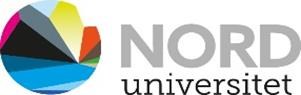 Fakultet for sykepleie og helsevitenskap, vernepleierutdanningen.Skjema for melding om fare for ikke bestått i praksisMed dette meddeles at du står i fare for å få praksisperioden vurdert til ikke bestått. Denne meldingen er en bekreftelse på at du er gjort kjent med at praksisveileder og kontaktlærer ved vernepleierutdanningen er i tvil om at du vil nå universitetets mål for praksis ved praksisperiodens slutt. Årsaker til tvilen:  Konkrete krav til hva studenten må forbedre seg på for å få bestått: __________________________ Sted/dato  ________________________ 	____________________      ___________________ Student 				Praksisveileder 		KontaktlærerStudentens navn:Studentnr.:Emne:Kull:Praksisveileder:Praksissted:Kontaktlærer: